ENTREE : APPELES GLORIA : Gloire à Dieu au plus haut des cieux, et paix sur la terre aux hommes qu’il aime.Nous te louons, nous te bénissons, nous t’adorons, nous te glorifions.
Nous te rendons grâce pour ton immense gloire, Seigneur Dieu, roi du ciel, Dieu le Père tout-puissant.Seigneur, Fils unique, Jésus-Christ, Seigneur Dieu, Agneau de Dieu, le Fils du Père,Toi qui enlèves le péché du monde, prends pitié de nous ;
Toi qui enlèves le péché du monde, reçois notre prière ;
Toi qui es assis à a droite du Père, prends pitié de nous.Car toi seul es saint, Toi seul es Seigneur, Toi seul es le Très -Haut, Jésus-Christ, avec le Saint-Esprit, dans la gloire de Dieu le Père, Amen.Première lecture : lecture du livre du prophète Jérémie (33, 14-16)« Je ferai germer pour David un germe de justice »Psaume 15 :     Vers toi, Seigneur, j’élève mon âme, vers toi, mon Dieu ! Seigneur, enseigne-moi tes voies,
fais-moi connaître ta route.
Dirige-moi par ta vérité, enseigne-moi,
car tu es le Dieu qui me sauve.Il est droit, il est bon, le Seigneur,
lui qui montre aux pécheurs le chemin.
Sa justice dirige les humbles,
il enseigne aux humbles son chemin.Les voies du Seigneur sont amour et vérité
pour qui veille à son alliance et à ses lois.
Le secret du Seigneur est pour ceux qui le craignent ;
à ceux-là, il fait connaître son alliance.Deuxième lecture : Lecture de la 1ère lettre de saint Paul apôtre aux Thessaloniciens (3, 12-4, 2)« Que le Seigneur affermisse vos cœurs lors de la venue de notre Seigneur Jésus. »EVANGILE : Alléluia, alléluia !« Fais-nous voir, Seigneur, ton amour et donne-nous ton salut ! » Alléluia !Evangile de Jésus-Christ selon St Luc (21, 25-28. 34-36)« Votre rédemption approche ! »En ce temps-là, Jésus parlait à ses disciples de sa venue :   « Il y aura des signes dans le soleil, la lune et les étoiles. Sur terre, les nations seront affolées et désemparées par le fracas de la mer et des flots. Les hommes mourront de peur dans l’attente de ce qui doit arriver au monde, car les puissances des cieux seront ébranlées.     Alors, on verra le Fils de l’homme venir dans une nuée, avec puissance et grande gloire. Quand ces événements commenceront, redressez-vous et relevez la tête, car votre rédemption approche.     Tenez-vous sur vos gardes, de crainte que votre cœur ne s’alourdisse dans les beuveries, l’ivresse et les soucis de la vie, et que ce jour-là ne tombe sur vous à l’improviste     comme un filet ; il s’abattra, en effet, sur tous les habitants de la terre entière.    Restez éveillés et priez en tout temps : ainsi vous aurez la force d’échapper à tout ce qui doit arriver, et de vous tenir debout devant le Fils de l’homme. »p.U.: Ô  communion : je ENVOI : couronnee 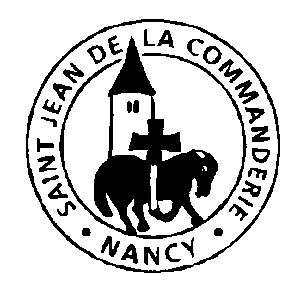 Dimanche 28 novembre 20211er dimanche de l’AventÉglise Saint-Léon IX